17. MEĐUNARODNI TURNIR JUNIORKI „BUŠEVEC 2018.“ 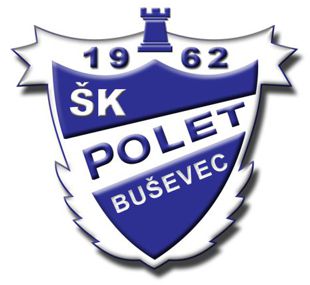 12. i 13. svibanj 2018. (rapid)ORGANIZATOR:   Šahovski klub Polet  Buševec
POKROVITELJ:     Zajednica sportskih udruga grada Velike Gorice    MJESTO ODRŽAVANJA: Hotel Garden Hill, Rakarska 1, Velika Gorica   PRAVO SUDJELOVANJA: Sve registrirane igračice iz Hrvatske i inozemstva rođene 1998. i mlađe.„A“ TURNIRNa glavnom A turniru mogu igrati juniorke iz Hrvatske i inozemstva s međunarodnim rejtingom. Besplatan boravak (smještaj i hranu) u dvokrevetnim sobama za osam juniorki snosi organizator. Prednost kod odabira imaju juniorke s najvišim ELO rejtingom (std ili rapid) koje se prijave do 05.05.2018., Navedeno ne važi za juniorke iz Zagreba i okolice.Besplatan ručak je organiziran za sve učesnice A turnira oba dana turnira.  Kotizacije nema Tri najbolje plasirane juniorke dobivaju pehare a osigurane su i novčane nagrade 1. mjesto:   1500 kn  (200 eura) i pehar
2. mjesto:   1000 kn  (130 eura) i pehar
3. mjesto:    500 kn    ( 70 eura) i pehar
4. mjesto:    150 kn  ( 20 eura) 5. mjesto:    150 kn  ( 20 eura)SUSTAV NATJECANJA:  Švicarski sustav, 7 kola,        TEMPO IGRE: 25 minuta + 15 sekundi po potezu.Turnir se rejtingira za međunarodnu rapid listu.„B“ TURNIRNa B turniru mogu igrati juniorke iz Hrvatske i inozemstva koje nemaju ELO rejtinga veči od 1450 bodova. Tri prvoplasirane juniorke primit će pehare, a pobjednica i bon za dvodnevni boravak na moru.SUSTAV NATJECANJA:  Švicarski sustav, 6 kola        TEMPO IGRE: 30 minuta + 30 sekundi po potezu. 
Turnir se rejtingira za nacionalnu rejting-listu.Kotizacije nema				                  TURNIRSKI RASPORED: Zadnji dan prijava za oba turnira je 10.05.2018.  Prijavljene juniorke trebaju se javiti sucu do 11 sati u subotu 12. svibnja 2018. u sali za igranje.  Rekvizite osigurava organizator.Smještaj: u luksuznom novoizgrađenom hotelu s četiri zvjezdice Garden Hill u Velikoj Gorici. Za juniorke i pratnju cijena punog pansiona u dvokrevetnim i trokrevetnim sobama je 290 kn (39 eura) a uračunat je i drugi ručak.  Za rezervaciju po ovoj cijeni i za sve ostale informacije javite se direktoru turnira:Zlatko Rožić - mob. 0038598419376, e-mail: zlatko.rozic@zg.t-com.hrA-turnirSubota 12. svibnja11,00Otvorenje turnira 11,301.  kolo13,00     ručak13,452.  kolo15,103.  kolo16,104.  koloNedjelja 13. svibnja9,155.  kolo10,456.  kolo12,30     ručak 13,157.  koloB-turnirSubota 12. svibnja11,00Otvorenje turnira 11,301.  kolo13,00     ručak14,002.  kolo16,003.  koloNedjelja 13. svibnja9,004.  kolo10,455.  kolo12,30     ručak 13,156.  kolo15,15Proglašenje za A i B turnir